Ч`ваш Республикин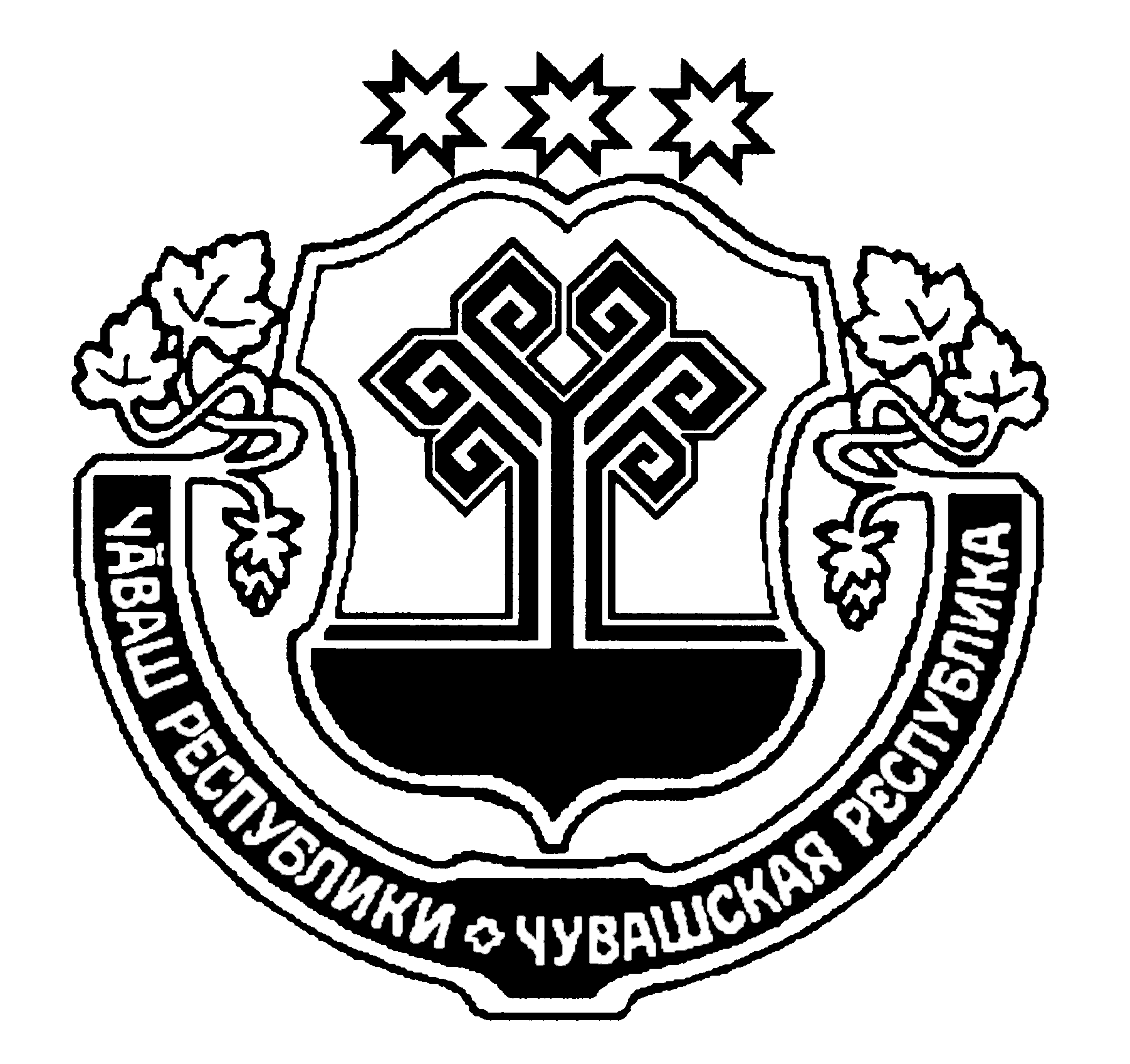 Улат`р район=нАдминистраций=ЙЫШ~НУ02.06.2011  № 318Улат`р хулиЧувашская РеспубликаАдминистрация Алатырского районаПОСТАНОВЛЕНИЕ02.06.2011   № 318г. АлатырьОб утверждении Порядка размещения объектов мелкорозничнойторговли на территории  Алатырского районаВ  соответствии с Федеральным законом от 28 декабря 2009 года N 381 "Об основах государственного регулирования торговой деятельности в Российской Федерации" и в целях создания условий для функционирования объектов мелкорозничной торговли и дальнейшего упорядочения их размещения на территории Алатырского района постановляю:1. Утвердить:Порядок организации работы и размещения объектов мелкорозничной торговли на территории Алатырского района (приложение 1);Порядок выдачи разрешений на размещение объектов мелкорозничной торговли на территории Алатырского района (приложение 2).2. Контроль за выполнением настоящего постановления возложить на отдел по сельскому, лесному хозяйству, экономике и управлению имуществом.Приложение 1к постановлению главы администрацииАлатырского районаот 2 июня 2011 г. N 318Порядок
организации работы и размещения объектов мелкорозничной торговли на территории Алатырского районаI. Общие положения1.1. Порядок организации работы объектов мелкорозничной торговли на территории Алатырского района Чувашской Республики (далее именуется - Порядок) определяет основные требования к организации, оборудованию и эксплуатации объектов мелкорозничной торговли на территории Алатырского района, независимо от формы собственности хозяйствующего субъекта.1.2. К объектам мелкорозничной торговли (далее именуются - объекты) относятся:Павильон - это оборудованная сборно-разборная конструкция, имеющая торговый зал и помещения для хранения товарного запаса, рассчитанная на одно или несколько рабочих мест.Киоск - это оснащенная торговым оборудованием сборно-разборная конструкция, не имеющая торгового зала и помещений для хранения товаров, рассчитанная на одно рабочее место продавца, на площади которого хранится товарный запас.К нестационарным объектам мелкорозничной сети относятся автомагазины (автолавки, автоприцепы), изотермические емкости и цистерны, тележки, лотки (переносные и со сборно-разборным тентовым покрытием), корзины и иные специальные приспособления, бахчевые развалы, летние кафе и автокафе, палатки.Объекты являются временными, так как устанавливаются на определенный срок, по истечении которого владельцы обязаны самостоятельно их демонтировать, а земельные участки освободить и привести в надлежащее санитарное состояние.II. Требования к помещению и оборудованию объектов мелкорозничной торговли2.1. Размещение и планировка объектов, их техническая оснащенность должны обеспечивать продавцу (юридическому лицу, индивидуальному предпринимателю) возможность соблюдения противопожарных, экологических, санитарно-эпидемиологических норм и правил, а также соблюдения условий труда и правил личной гигиены работниками.2.2. Условия предоставления услуг, торгово-технологическое оборудование должны соответствовать требованиям действующей нормативной документации по показателям электро- и взрывобезопасности.2.3. На каждом объекте должен быть соответствующий инвентарь и технологическое оборудование, а при торговле скоропортящимися товарами - холодильное оборудование промышленного изготовления, обеспеченное терморегистрирующими приборами.2.4. В объектах допускается использование весоизмерительных приборов, соответствующих области применения и классу точности, имеющих необходимые оттиски поверительных клейм и действующее свидетельство о поверке, удовлетворяющих техническим требованиям для обеспечения единства и точности измерения. Применяемые средства измерений должны быть исправны и проходить поверку в порядке, установленном законодательством. Запрещается использование безменов, бытовых, медицинских, передвижных товарных ("почтовых") весов, для летних кафе - применение мерной посуды из пластмассы.2.5. На объектах должна быть вывеска с фирменным наименованием (наименованием) юридического лица (индивидуального предпринимателя), местом их нахождения (юридическим адресом), режимом работы.2.6. Продавец (юридическое лицо, индивидуальный предприниматель) должен представить покупателю информацию о государственной регистрации и наименовании зарегистрировавшего его органа.2.7. В случае временного закрытия объекта продавец вывешивает информацию о причине его закрытия (санитарный день, ремонт и пр.) и сроках приостановления деятельности.2.8. Продавец обязан содержать объект в чистоте и технически исправном состоянии, своевременно устранять повреждения в вывесках, конструктивных и облицовочных элементах, а также обеспечивать уборку прилегающих территорий от отходов продукции и мусора.2.9. По окончании рабочего дня лотки, тележки, мобильные торговые средства вывозятся с места дислокации.2.10. На рабочем месте продавца должны находиться документы, предусмотренные действующими правовыми актами и правилами, регламентирующими торговую деятельность и продажу отдельных видов товаров, в том числе контрольный журнал, накладные, документы, подтверждающие происхождение, качество и безопасность товара, медицинские книжки с указанием результатов медицинских осмотров и гигиенической аттестации.2.11. Для объектов, использующих специальное оборудование и подключенных к коммуникациям, необходимо дополнительно иметь:1) для объектов на основе мобильных средств передвижения - паспорт транспортного средства, выданный органами управления государственной инспекции безопасности дорожного движения, и санитарный паспорт автотранспортного средства;2) для объектов, использующих в целях приготовления пищи газобаллонное оборудование, - заключение о техническом освидетельствовании данного оборудования;3) для объектов, расположенных в полосе отвода автомобильных дорог, - заключение, выданное органами управления государственной инспекции безопасности дорожного движения.2.12. Применение контрольно-кассовых машин осуществляется в порядке, установленном федеральным законодательством.2.13. Осуществление торговой деятельности субъектами мелкорозничной сети (в том числе с тележек, лотков) разрешается только с использованием специального оборудования.2.14. В палатках, автолавках, автоприцепах допускается реализация комбинированного ассортимента товаров при наличии соответствующих условий для хранения и реализации.2.15. Отпуск хлеба, выпеченных кондитерских и хлебобулочных изделий осуществляется в упакованном виде.2.16. В период массового поступления картофеля и свежей плодоовощной продукции допускается продажа овощей и фруктов с лотков, тележек и др.2.17. Не допускается:- реализация свежей плодоовощной продукции, в том числе бахчевых культур навалом, с земли;- продажа бахчевых культур частями и с надрезами.2.18. Запрещается изготовление кулинарных изделий непосредственно в палатках.III. Требования к продаже товаров3.1. На все продаваемые товары должны быть документы, указывающие источник их поступления, а также документы, подтверждающие качество и безопасность продукции.3.2. Ассортимент предлагаемых к продаже товаров, перечень оказываемых услуг в объектах определяется продавцом самостоятельно в соответствии с профилем и специализацией его деятельности.Образцы всех находящихся в продаже продовольственных и непродовольственных товаров должны быть снабжены единообразными и четко оформленными ценниками с указанием наименования товара, цены за вес или единицу товара, подписью материально ответственного лица или печатью юридического лица (индивидуального предпринимателя), датой оформления ценника.3.3. Торговля продовольственными товарами (оказание услуг общественного питания) с применением посуды одноразового использования может осуществляться только при наличии емкостей для ее сбора.3.4. Запрещается размещение бахчевых развалов в придорожных полосах автомобильных дорог, на тротуарах и возле них, на газонах.3.5. Приемка, хранение и продажа товаров производятся с соблюдением Правил продажи отдельных видов товаров, с которыми работники объектов должны быть ознакомлены.3.6. При осуществлении торговой деятельности на объекте должны быть:- информация о наименовании и режиме работы объекта, юридическом адресе;- разрешение на осуществление торговли;- заверенная копия договора аренды земельного участка (для павильонов и киосков);- санитарно-эпидемиологическое заключение, выданное территориальным органом Федеральной службы по надзору в сфере защиты прав потребителей и благополучия человека по Чувашской Республике - Чувашии в г. Шумерля о соответствии государственным санитарно-эпидемиологическим правилам и нормативам с приложением ассортиментного перечня;- журнал учета мероприятий по контролю на объекте;- книга отзывов и предложений;- информация для потребителя;- медицинские книжки, санитарная одежда, нагрудный знак;- контрольно-кассовая машина и карточка регистрации ККМ;- документы, подтверждающие качество и безопасность товаров;- товарно-сопроводительные документы (накладные, заборные листы, удостоверения качества и т.п.);- единообразные и четко оформленные ценники на реализуемые товары.3.7. Работники объекта обязаны:1) строго руководствоваться требованиями санитарного законодательства;2) содержать объект, торговое оборудование, инвентарь в чистоте;3) предохранять товары от пыли, загрязнения;4) иметь чистую санитарную одежду;5) строго соблюдать правила личной гигиены и санитарного содержания прилегающей территории;6) представлять достоверную информацию о реализуемых товарах (оказываемых услугах) в соответствии с Законом Российской Федерации "О защите прав потребителей".3.8. Запрещается допуск в объекты посторонних лиц, за исключением лиц, имеющих на это право по роду своей службы.IV. Требования к размещению объектов мелкорозничной торговли4.1. Павильоны и киоски, являющиеся временными нестационарными объектами мелкорозничной торговли, размещаются на основании краткосрочных оформленных в установленном порядке договоров аренды земельных участков в пределах схемы размещения нестационарных объектов торговли, утвержденной администрацией Алатырского района.4.2. Договор аренды земельного участка может быть расторгнут по основаниям и в порядке, предусмотренном действующим законодательством.4.3. Нестационарные объекты мелкорозничной сети размещаются на территории района в местах, отведенных администрацией Алатырского района после оформления земельно-правовых отношений на основании Разрешений на размещение нестационарных объектов мелкорозничной сети, выдаваемых администрацией Алатырского района.V. Требования к организации летнего кафе5.1. Деятельность летнего кафе организуется на сезон с 1 мая по 1 ноября в зависимости от погодных условий.5.2. Летние кафе размещаются на:1) площадке, примыкающей к предприятию питания (стационарному или функционирующему в павильоне из быстровозводимых конструкций, магазине) и являющейся продолжением торгового зала;2) площадке, примыкающей к магазину, объекту мелкорозничной сети (киоск, палатка, передвижное мобильное средство, специализирующееся на реализации блюд и напитков быстрого приготовления);3) отдельной территории в сезонном объекте питания, оборудованном на базе павильона из легких тентовых конструкций.5.3. Площадка (торговый зал) летнего кафе должна иметь твердое покрытие, быть оборудована летней мебелью под зонтиками или навесом и содержаться в соответствии с санитарно-эпидемиологическими требованиями.5.4. Основной ассортимент реализуемой продукции в летних кафе - блюда из полуфабрикатов высокой степени готовности и горячие напитки, приготовленные с использованием бутилированной питьевой воды промышленного производства, прохладительные напитки и квас промышленного изготовления; дополнительный - в соответствии с типом организации.5.5. Строительство веранд и других сооружений подобного типа для организации летних кафе осуществляется в порядке, установленном для объектов некапитального строительства с оформлением земельно-правовых отношений.5.6. Режим работы летнего кафе согласовывается с главой администрации поселения с учетом обеспечения права жителей на спокойное проживание. Запрещается круглосуточный режим работы летних кафе, расположенных ближе 50 метров от жилых зданий.5.7. Летние кафе должны размещаться в местах, оборудованных общественными туалетами (в противном случае обязательно наличие биотуалета). Летние кафе должны иметь раковины для мытья рук посетителей. Сброс в открытые водоемы и на территорию неочищенных сточных вод не допускается.5.8. Для сбора мусора и пищевых отходов следует предусматривать раздельные контейнеры с крышками, установленные на площадках с твердым покрытием, размеры которых превышают площадь основания контейнеров на 1 м во все стороны. Допускается использование других специальных закрытых конструкций для сбора мусора и пищевых отходов. Площадка мусоросборников располагается на расстоянии не менее 25 метров от жилых домов, площадок для игр и отдыха.5.9. Приготовление блюд на мангалах, жаровнях, решетках в местах отдыха и на улицах организуется в строгом соответствии с требованиями санитарных и противопожарных правил.Приложение 2к постановлению главы администрацииАлатырского районаот 2 июня 2011 г. N 318Порядок 
выдачи разрешений на размещение объектов мелкорозничной торговли на территории Алатырского районаI. Общие положения1.1. Настоящий Порядок выдачи разрешений на размещение объектов мелкорозничной торговли на территории Алатырского района Чувашской Республики (далее - Порядок) регламентирует деятельность администрации Алатырского района, связанную с рассмотрением обращений юридических лиц и индивидуальных предпринимателей, осуществляющих деятельность в сфере розничной торговли, и принятием решений по размещению нестационарных объектов мелкорозничной торговли.1.2. Целью настоящего Порядка является недопущение неконтролируемого размещения нестационарных объектов мелкорозничной торговли (далее - объекты), защита интересов и прав граждан.1.3. Порядок устанавливает единую процедуру приема и рассмотрения документов, согласования и выдачи разрешения на размещение объектов мелкорозничной торговли либо отказа в согласовании их размещения на территории Алатырского района.1.4. Прием, рассмотрение, проверку документов и принятие решений о размещении объектов в определенном месте на территории Алатырского района осуществляет отдел по сельскому, лесному хозяйству, экономике и управлению имуществом администрации Алатырского района.1.5. Прием, рассмотрение и проверка документов, принятие решения о выдаче разрешения на размещение объекта мелкорозничной торговли осуществляется без взимания платы.II. Процедура приема и рассмотрения документов2.1. Для согласования размещения объекта мелкорозничной торговли в администрацию Алатырского района представляется заявление о размещении объекта мелкорозничной торговли по установленной форме (Приложение N 1 к настоящему Порядку).К заявлению прикладываются следующие документы:- копия свидетельства о государственной регистрации физического лица в качестве индивидуального предпринимателя - для индивидуального предпринимателя;- копии устава и свидетельства о государственной регистрации - для юридического лица;- копии свидетельства о постановке юридического лица либо индивидуального предпринимателя на налоговый учет;- ассортиментный перечень предлагаемых к реализации товаров.2.2. Отдел по сельскому, лесному хозяйству, экономике и управлению имуществом администрации Алатырского района осуществляет проверку поступивших документов на предмет их полноты и анализа достоверности, представленных в них сведений.Заявление с приложением всех необходимых документов согласовывается с отделом по строительству, развитию общественной инфраструктуры и жилищно-коммунальному хозяйству администрации Алатырского района и рассматривается отделом по сельскому, лесному хозяйству, экономике и управлению имуществом в течение 30 дней после его получения. После рассмотрения принимается решение о выдаче разрешения на размещение (отказе в выдаче разрешения на размещение) объекта по указанному в заявлении адресу, о чем заявитель информируется в письменной форме в течение 3 рабочих дней после принятия такого решения. Решение о выдаче (отказе в выдаче) оформляется протоколом рассмотрения заявления о размещении объекта мелкорозничной торговли.2.3. Отказ в выдаче разрешения на размещение объекта мелкорозничной торговли оформляется в случаях:- по адресу, указанному в заявлении, находится другой нестационарный объект мелкорозничной сети, имеющий действительное Разрешение;- функционирование объекта по указанному в заявлении режиму работы может привести к нарушению покоя граждан и тишины в ночное время.Решение об отказе в размещении объекта может быть принято по другим основаниям в соответствии с правовыми актами Российской Федерации, Чувашской Республики, органов местного самоуправления Алатырского района.2.4. В случае принятия положительного решения о выдаче разрешения на размещение объекта мелкорозничной торговли, отдел по сельскому, лесному хозяйству, экономике и управлению имуществом администрации Алатырского района готовит решение о предоставлении земельного участка в установленном порядке.В договор аренды земельного участка в качестве особого условия в обязательном порядке включаются условия о целевом назначении земельного участка, специализации, другие особые условия в соответствии с решением.2.5. Субъект предпринимательской деятельности - владелец объекта имеет преимущественное право на заключение договора на новый срок при прочих равных условиях.2.6. Отказ в выдаче разрешения на размещение нестационарного объекта не является препятствием для повторного обращения с подобным заявлением после устранения оснований для отказа. При этом рассмотрение таких документов осуществляется в установленном порядке.III. Порядок выдачи разрешений на размещение объектов мелкорозничной торговли3.1. На каждый объект мелкорозничной торговли при положительном решении отдел по сельскому, лесному хозяйству, экономике и управлению имуществом администрации Алатырского района оформляет Разрешение на размещение нестационарного объекта мелкорозничной торговли (Приложение N 2 к настоящему Порядку).Разрешение подписывается главой администрации Алатырского района.3.2. Разрешение является основанием для осуществления на территории Алатырского района мелкорозничной торговли в согласованном месте размещения с даты выдачи Разрешения.3.3. Разрешение не подлежит передаче другим юридическим лицам и индивидуальным предпринимателям.3.4. Действие разрешения прекращается по истечении срока, на которое оно выдано.Действие разрешения может быть прекращено до истечения срока, на которое оно выдано, по просьбе заявителя или по решению главы администрации Алатырского района.3.5. Основаниями для досрочного прекращения разрешения по решению главы администрации Алатырского района являются:- обнаружение недостоверных данных в документах, представленных заявителем для получения такого разрешения;- наличие зафиксированных в установленном порядке грубых и (или) систематических (более двух раз) нарушений в работе объекта и своевременно не устраненных;- принятие главой администрации Алатырского района решения об изменении мест размещения объектов мелкорозничной сети, исключающего дальнейшее размещение объекта по данному адресу. В случае принятия решения, исключающего дальнейшее размещение объекта по данному адресу, юридическому лицу или индивидуальному предпринимателю должны быть предложены другие адреса для размещения объекта.3.6. В случае изменения специализации, режима работы объекта юридическое лицо или индивидуальный предприниматель обязаны в десятидневный срок подать заявление в администрацию Алатырского района о переоформлении разрешения с приложением соответствующих документов об изменениях и подлинника разрешения.3.7. Продление срока действия Разрешения и его переоформление осуществляется в порядке, установленном для его получения.3.8. Информация о выдаче, а также о прекращении действия Разрешений вносится в дислокацию объектов мелкорозничной торговли Алатырского района.IV. Контроль за соблюдением условий размещения объектов мелкорозничной торговли4.1. Отдел по сельскому, лесному хозяйству, экономике и управлению имуществом администрации Алатырского района вправе организовывать проверки деятельности Заявителя по соблюдению условий размещения объектов мелкорозничной торговли с привлечением соответствующих контролирующих органов.Приложение N 1к Порядку выдачи разрешенийна размещение объектовмелкорозничной торговлина территории Алатырского района                                                      Главе администрации                                                       Алатырского района                                  _______________________________________                                  _______________________________________                                 (Ф.И.О. индивидуального предпринимателя,                                          наименование юридического лица,                                  _______________________________________                                                         (адрес, телефон)                                  _______________________________________                                 ЗАЯВЛЕНИЕ               О РАЗМЕЩЕНИИ ОБЪЕКТА МЕЛКОРОЗНИЧНОЙ ТОРГОВЛИ     Прошу Вас выдать Разрешение  на  размещение  объекта  мелкорозничнойторговли на территории Алатырского района ______________________________,                                               (вид объекта)расположенного по адресу: ______________________________________________.                                 (указать точное место размещения)     Режим работы ________________________________________________________________________________________________________________________________     Обязуюсь соблюдать санитарные нормы,  нормы  пожарной  безопасности,Порядок  организации   объектов  мелкорозничной  торговли  на  территорииАлатырского   района    Чувашской   Республики,    нормы     действующегозаконодательства Российской Федерации, Чувашской Республики.     С Порядком  организации   объектов   мелкорозничной   торговли    натерритории Алатырского района Чувашской Республики ознакомлен(а).     Прилагаю: документы, указанные в п. 2.1 Порядка выдачи разрешений наразмещения объектов мелкорозничной  торговли  на  территории  Алатырскогорайона Чувашской Республики на ________ листах.     1._________________________________________________________________________     2._________________________________________________________________________     3._________________________________________________________________________     Дата                    Подпись                          ФИО                               МППриложение N 2к Порядку выдачи разрешенийна размещение объектовмелкорозничной торговлина территории Алатырского районаЧувашской Республики                                Разрешение             на размещение объектов мелкорозничной торговли          на территории Алатырского района Чувашской Республики     N _________ "_____" ___________ 201__ г.     Администрация Алатырского района разрешает __________________________________________________________________________________________________           (наименование организации, Ф.И.О. предпринимателя)_________________________________________________________________________(юридический адрес,  данные  свидетельства о  государственной регистрациифизического  лица  в  качестве   индивидуального  предпринимателя,   ИНН,паспортные данные)__________________________________________________________________________________________________________________________________________________     размещение объекта мелкорозничной торговли на территории Козловскогорайона.     Место размещения объекта мелкорозничной торговли: ___________________________________________________________________________________________                                   (тип)     Вид объекта:  ______________________________________________________     Режим работы: _______________________________________________________________________________________________________________________________     Срок действия: _____________________________________________________     Ответственность за соблюдение законодательства в области торговли  иобщественного  питания  несет  руководитель  предприятия  (индивидуальныйпредприниматель).Глава администрацииАлатырского района                Подпись                      ФИОГлава администрацииН.Г. Романов